КГБУ ДО «Алтайский краевой детский экологический центр» Алтайский край, г. Барнаул
Тема: «Изучение интенсивности роста растений на многоярусной гидропонной установке «Сити-Фермер»
Дорофеева Дарья Александровна
КГБУ ДО «Алтайский краевой детский экологический центр», г. Барнаул7 классНаучный руководитель:
Сухоруков Евгений Геннадьевичстарший методист  КГБУ ДО АКДЭЦг. Барнаул, 2020/2021 учебный годОглавлениеВведение……………………………………………………    3Обзор литературы……………………………………...   4Методы исследования…………………………………   8                3.   Результаты исследования ……………………………   9 Выводы……………………………………………………..  10Заключение………………………………………………      11Список литературы………………………………………..  12Приложения………………………………………………...  13ВведениеВозможность круглогодично получать  зеленую массу кормовых растений для подкормки животных является одной из актуальных задач мини-зоопарка Алтайского краевого детского экологического центра. В зоопарке содержатся около 60 видов животных, нуждающихся в кормовых растениях. С появлением на базе зоопарка многоярусной гидропонной установки «Сити-Фермер» становится возможным обеспечить животных зелеными кормами круглогодично. Гидропоника – это метод выращивания растений без грунта, посредством погружения корней в воду или питательный раствор. За последние несколько лет такой метод выращивания культур получил немало положительных отзывов в мире. Питомцы зоопарка нуждаются круглый год в витаминах, а  гидропонный метод позволяет вырастить подходящую зелень  — пшеницу, ячмень и многие другие культуры.  В связи с этим, становится актуальным изучение  интенсивности роста растений на гидропонике. Цель данной работы: изучить интенсивность роста растений на многоярусной гидропонной установке «Сити-Фермер». Задачи работы: 1. Смонтировать и запустить в работу многоярусную гидропонную установку «Сити-Фермер».2. Выяснить  размеры проростков пшеницы при выращивании на многоярусной гидропонной установке «Сити-Фермер» и при  выращивании традиционным способом.3. Выяснить  интенсивность роста проростков пшеницы при выращивании на многоярусной гидропонной установке «Сити-Фермер» и при  выращивании традиционным способом.Работа проводилась на базе мини-зоопарка и  исследовательской лаборатории «Фауна» Алтайского краевого детского экологического центра.Объект нашего исследования: интенсивность роста кормовых  растений на многоярусной гидропонной установке «Сити-Фермер».Предмет исследования: рост растений на многоярусной гидропонной установке «Сити-Фермер». Методы исследования:  наблюдение, эксперимент. Практическая значимость работы: возможность круглогодично получать  зеленую массу кормовых растений для подкормки животных, содержащихся в условиях мини-зоопарка. Ранее подобных исследований в условиях мини-зоопарка не проводилось.1. Обзор литературыЧто такое гидропоника	С давних времен полезные культуры выращивались на земле. Но, как известно, почва со временем беднеет, ей необходимо время для возобновления минерального состава, а с потребностями человечества сделать это очень трудно. Постоянные посадки, выращивание при обилии удобрений привело к тому, что во многих странах грунт буквально перенасыщен вредными веществами и не содержит в себе ничего полезного [6] . 	Гидропоника позволяет решить проблему нехватки качественного грунта. Что такое гидропоника? Гидропоника – это выращивания разнообразных культур без почвы. Для ее осуществления делаются специальные сооружения, конструкции больших и малых размеров – в зависимости от того для какого количества культур они используются и где. Гидропоника направлена на ускорение роста и повышение качества получаемых культур. Много ученых упорно работало десятки лет, чтобы узнать, что корень извлекает из почвы. Понять это удалось в результате опытов выращивания растений в воде (метод водных культур) [3]. Примерно в одно и то же время в девятнадцатом веке немецкий ботаник Ф.Кноп, а в России К.А.Тимирязев и Д.Н. Прянишников разрабатывали в научных целях метод культуры растений в водных растворах неорганических соединений.В 1936 г. В США Герикке США испытал выращивание овощей в растворах, назвав данный метод гидропоникой. Первые успешные опыты выращивания овощей в растворах без почвы в нашей стране были поставлены в 1938-1939 гг [6].	Гидропоника переводится с греческого как «рабочий раствор». Он формируется из субстрата и питательного раствора и предназначен для поддержания корневой системы растений, их роста и развития. Необходимые растению вещества (минералы, кальций, магний и железо, сера и фосфор) в оптимальных количествах и пропорциях искусно доставляет гидропоника. Современные способы использования специальных растворов позволяют регулировать температуру и влажность воздуха, продолжительность и интенсивность освещения, режим питания корнеобитаемого пространства. Для каждого растения раствор подбирается индивидуально [2].	Сооружение для гидропоники - чаще всего емкость с питательным раствором (или водой), которая накрыта решеткой или пенопластом с дырочками под рассаду. На решетку насыпается субстрат - кокосовое волокно, торф, мох, керамзит. В этот субстрат и насыпают семена растений. Чтобы культура начала прорастать, решетки и сам субстрат смачивается питательным раствором (или водой) из горшка. Если используется пенопласт, то субстрат не нужен – в дырочки, которые в нем проделывают, опускают рассаду так, чтобы корни касались воды, а стебель находился над пенопластом [1]. 	Многоярусная гидропонная установка – это  одна из наиболее прогрессивных технологий для интенсивного, энергосберегающего и экологически чистого выращивания растений методом многоярусной узкостелажной гидропоники[4]. По данным информационных источников,  многоярусная гидропонная установка:-     использует до 98 % объема помещения -  позволяет увеличить посадочную площадь в 4-5 раз и количество культурооборотов растений до 4-9 в год -  увеличивает выход ранней продукции при естественном освещении в 2-3 раза [4]. Так же, преимуществом данного метода выращивания, является автоматический уход за растениями – полив и регулировку освещения производит сама установка  с помощью настраиваемого таймера [1]. Другие преимущества выращивания на гидропонике:– низкая себестоимость,– экологически чистое выращивание культур,– существенное уменьшение количества вредных веществ в продукции: нитратов (до 30-40 мг/кг) и пр., – в 8-10 раз ниже ПДК, что соответствует показателям для детского, диетического питания и т.п.,– многоярусная гидропонная установка позволяет увеличить посадочную площадь теплиц в 4-5 раз,– увеличение выхода ранней продукции при естественном освещении в 2-3 раза[11],– увеличение количества культурооборотов растений до 4-9 в год,– уплотнение посадки растений до 25-30 шт/кв. м.,– возможность поэтапно расширять объемы производимой продукции,– уменьшение количества почвогрунта на 1 метре в 4-6 раз, а на 1 растение в 3-4 раза,– многоярусная гидропонная установка упрощает борьбу с вредителями и заболеваниями,– упрощение обеспечения технологического доступа и контроля обслуживающего персонала за корневой системой отдельных растений,– обеспечение индивидуального лечения растений– многоярусная гидропонная установка исключает заболевания растений нематодой [5]– исключение системы подпочвенного обогрева, что само по себе сокращает расход тепла на 20%,– обеспечение одновременного равномерного питания растений в лотках с помощью единой системы подачи питательного раствора,– сокращение расходов воды на 1 кг продукции в 2,0-2,5 раза по сравнению с капельным поливом или обычными гидропонными установками [7],– обеспечение заданной циркуляции питательного раствора наиболее благоприятного для корневого питания растений,– обеспечение жесткой привязки растений в объеме теплицы, позволяющее использовать робототехнику,– проведение до 6-9 (по 40-50 дней) оборотов в год, обеспечивая непрерывный круглогодичный выход овощной продукции ("зелёный конвейер"),– интенсификация процессов выращивания культур на всех стадиях технологического процесса,– многоярусная гидропонная установка позволяет уменьшить в 4-5 раз ценотическое влиянии отдельных растений,– увеличение продуктивности отдельных растений до 5—6 кг,– снижение общего расхода тепловой энергии на 50-75%, что обеспечивается за счет размещения 80% отопительных приборов в зоне растений,– повышение урожайности на 30% только лишь за счет дополнительной подвижности воздуха в зоне ценоза без оборудования дополнительными инженерными системами [9],– увеличение урожайности сельскохозяйственных культур в 2-3 и более раз по сравнению с обычной, – обеспечение урожайности сельскохозяйственных культур на высоком уровне – от 120 до 1 500 кг плодоовощной продукции с 1 м2 в год, в 2-3 раза и более раз больше, чем с использованием обычных гидропонных установок или систем капельного полива,– повышение производительности труда в 2,5-3,0 раза,– многоярусная гидропонная установка обеспечивает экологическую чистоту производства по отношению к окружающей среде [8].Если культуру можно выращивать методом гидропоники, то нет смысла тратить на нее ценные грунтовые участки, которые крайне важны при выращивании многих других культур. Растения можно не только высаживать вплотную друг к другу, но и ярусами[13].  Принцип работы любой установки или сооружения для гидропоники один – насытить корни растения необходимыми микроэлементами и веществами для его быстрого роста, максимального и безопасного для человека и самой культуры развития. Вода в подобные сооружения поступает обычно автоматически, и она уже имеет в составе обилие питательных элементов, поэтому поливы просто не нужны [12]. Культуры растут чистыми, без комков земли. Прямо с установки можно брать и кушать вкусную зелень или плоды. Растения недоступны для вредителей, если их специально или случайно не занести на установку. Грызуны и мелкие животные также не смогут повредить растения[15]. 	На гидропонике можно выращивать культуры на протяжении всего года, если провести отопление и установить установку для контроля микроклимата внутри. Урожайность культур на гидропонике поражает, несмотря на то, что на уход тратиться минимум физических усилий. Пропалывать культуры, удалять сорняки не требуется[10]. Если говорить о теории, то вырастить на гидропонике можно любое растение, включая деревья и кусты. Но на практике метод используется лишь для возделывания овощей и зелени. Чаще всего гидропоника используется при выращивании: огурцов, томатов, бобовых культур, редиса, зелени (лук, базилик, салат, укроп, петрушка) и т. д. Кроме того, гидропонику нередко используют для получения качественной рассады [7]. Методом гидропоники можно вырастить растение намного быстрее, чем обычным способом. Выращивание методом гидропоники не требует никаких добавочных удобрений и подкормок. Нам не требуется ни земля, ни подкормка, ни рыхление почвы. Растение будет чистым. Выращивание на гидропонике можно осуществлять круглогодично[14].2. Методы исследованияРабота проводилась на базе мини-зоопарка и  исследовательской лаборатории «Фауна» Алтайского краевого детского экологического центра (Фото 1, 2 Приложения). Объект нашего исследования: интенсивность роста кормовых  растений на многоярусной гидропонной установке «Сити-Фермер». Методы исследования:  наблюдение, эксперимент.	Комплектация гидропонной системы  «Сити-Фермер» включает:  1. Металлоконструкцию.2. Светильники.3. Лотки для выращивания 4. Насосное оборудование.5. Бак для питательного раствора.6. Систему подачи питательного раствора. Стандартные размеры секций - 1000х600мм.Проведен монтаж оборудования, установка таймера, запуск системы водоснабжения. Для сравнительного анализа интенсивности роста растений на гидропонике и традиционным методом выращивания, произведены посевы семян пшеницы на  гидропонике (опытная группа), а так же традиционным способом в лотках размещенных на подоконнике (контрольная группа) (Фото 3, 4 Приложения). Время посевов: март - апрель.  Посевы  проведены в трехкратной повторности.На гидропонной установке в  поддоны рассыпали зерно, залили его водой (температура воды 22-27 С). Накрыли поддоны опытной и контрольной групп плёнкой (чтобы сохранить влажность верхнего слоя семян). После появления корней, их частичного сплетения между собой и достижения проростками 3-5 см, сняли  плёнку.Полный цикл выращивания (от замачивания зёрен до выемки продукции) –15 дней (Фото 5, 6 Приложения).3. Результаты исследованияПри выращивании зелени гидропонным методом в лотке образуется своеобразное переплетение корней с проросшими семенами. На шестые сутки после выставления лотков на свет толщина этого слоя достигает 4-5 см и вырастает густая зеленая масса. Результаты наблюдений представлены в таблице 1 и диаграмме 1. Таблица 1Размеры проростков пшеницы, см                                                                               и относительная скорость роста,  мм в деньНа основе анализа из таблицы видно, что размеры проростков пшеницы, выращенных на гидропонной установке «Сити-Фермер» уже с 6-го дня превосходят по высоте растения контрольной группы, на 10мм. С  9-го дня проростки в опытной группе больше, чем в контрольной на 20мм. На 12-й день проростки опытной группы превышают контроль на 29мм.  К 15-му дню опытная группа больше контроля на 42мм. Относительная скорость роста на гидропонной установке так - же выше, чем в контрольной группе.Таким образом, за 15 дней исследования,  растения на гидропонике увеличились в своем росте на 25 см., тогда как растения в лотках на подоконнике на 21 см. Растение на гидропонике визуально выглядит более здоровым, темпы его роста опережают растение в лотках на подоконнике.Диаграмма 1Размеры проростков пшеницыВыводы1. Смонтирована и запущена в работу многоярусная гидропонная установка «Сити-Фермер».2. Размеры проростков пшеницы на многоярусной гидропонной установке «Сити-Фермер» больше на 42мм к 15-му дню, чем при  выращивании традиционным способом.3. Интенсивность роста проростков пшеницы на многоярусной гидропонной установке «Сити-Фермер» выше, чем при  выращивании традиционным способом на 3,0 - 4,3 мм в день.ЗаключениеГидропонная установка позволяет легко создавать оптимальные условия для роста растений, получать высокие урожаи, экономить воду, питательные вещества. Она делает ненужным всю трудоемкую работу по обработке (гербициды) и удобрению почвы. Технология выращивания требует сравнительно небольшой площади и объема, что открывает перед гидропоникой самые широкие перспективы. Скорость прорастания семян, скорость роста «пищевой зелени», выращенной методом гидропоники, безопасность её употребления подтверждает предположение о преимуществе этого метода над почвенным методом выращивания растений и предположение о возможностях выращивания растений в условиях мини-зоопарка АКДЭЦ.Список литературы1. Алиев Э. А. Питательные растворы для выращивания рассады при беспочвенной культуре.— В кн.: Физиология растений, 2001—176с.2. Брызгалов В. А., Советкина В. Е., Савинова Н И. Овощеводство защищенного грунта.— М.: Колос, 1993.— 351 с.3. Магницкий К. П. Диагностика потребности растений в удобрениях.— М.: Моск. рабочий, 2002.— 270 с.4. Митрофанов Б. А., Гуляев Б. П., Алиев Э. А. Митрофанова С. В.: Физиология и биохимия культурных растений, 1998.- 298с.5. Овощеводство защищенного грунта /Под ред. С. Ф. Ващенко,— М.: Колос, 1994,-34с.6. Чесноков В.А., Базырина Е.Н., «Выращивание растений без почвы», Ленинград, Ленинградский университет, 1994 г. Интернет источники:
7. http://www.botanichka.ru/blog/2011/01/06/hydroponic-2/
8. http://www.7dach.ru/janlight/elektronnyy-ogorod-na-vashem-podokonnike-6-variantov-4790.html
9. http://www.prodindustry.ru/archive/2005/december/0005.php10. http://growhead.com/11.http://www.promgidroponica.ru/vsjo-o-gidroponike12.www.gidroponica.su – Гидропоника своими руками13.www.ponics.ru – Гидропонное выращивание растений14.http://gidroponika.com/content/view/735/236/ Гидропонный журнал15.  https://fermerok.info/chto-takoe-gidroponika                                                                Приложения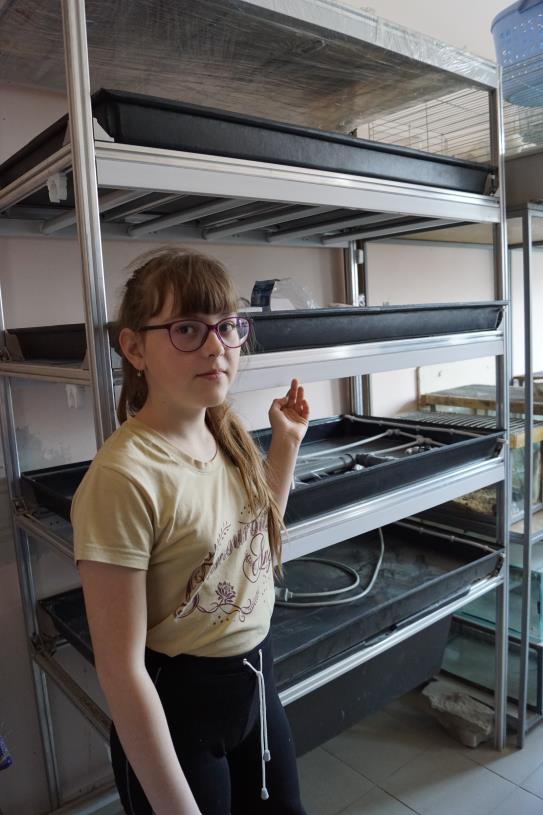 Фото 1. Многоярусная гидропонная установка «Сити-Фермер»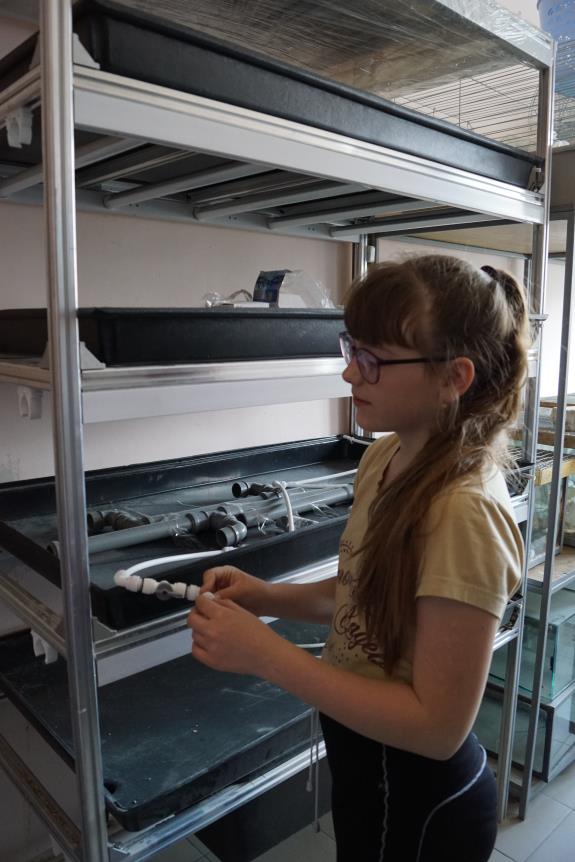                                    Фото 2. Подготовка гидропонной установки к запуску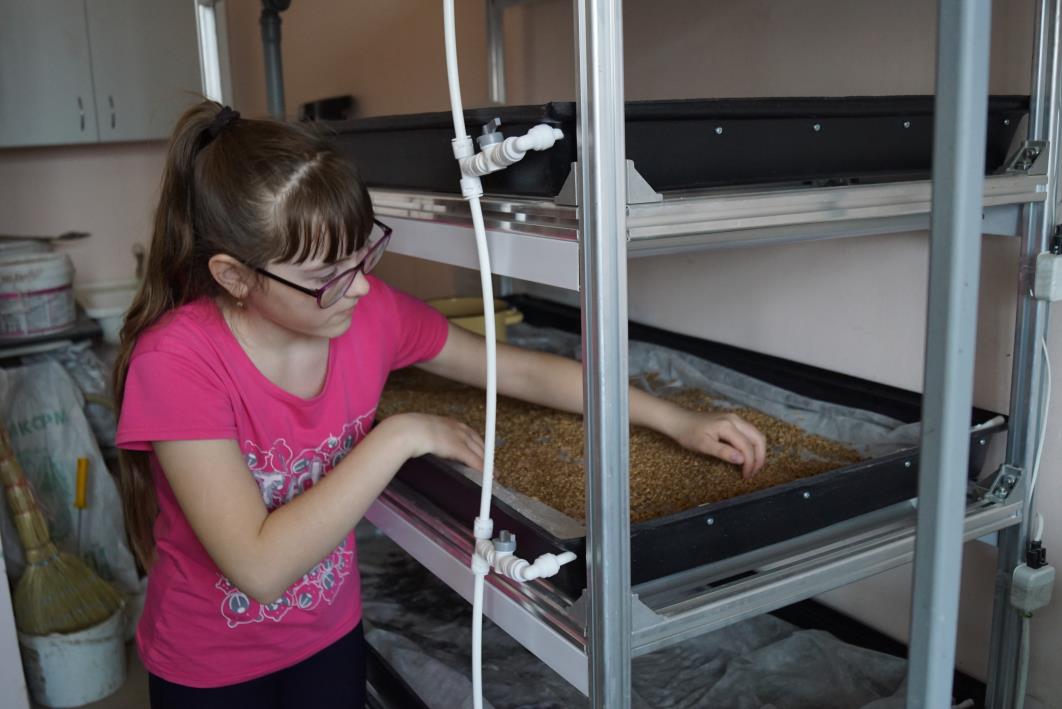   Фото 3. Посев семян пшеницы на гидропонной установке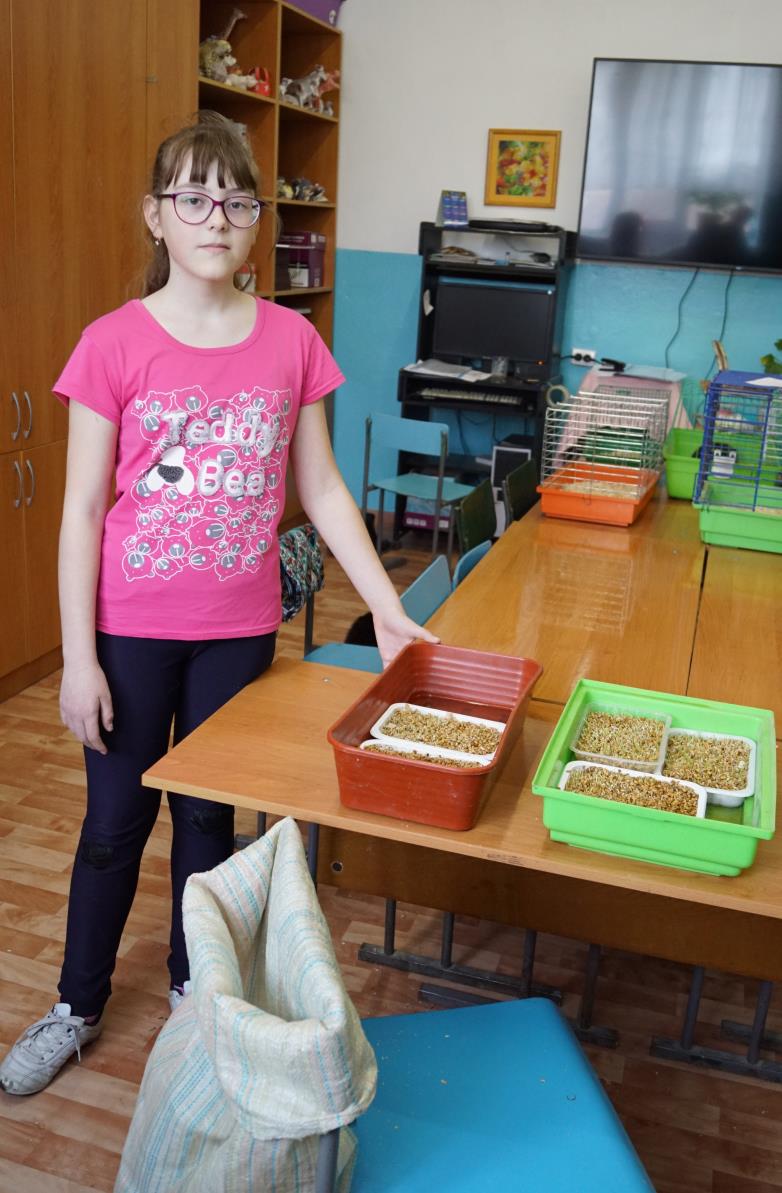                    Фото 4. Посев семян пшеницы в ящиках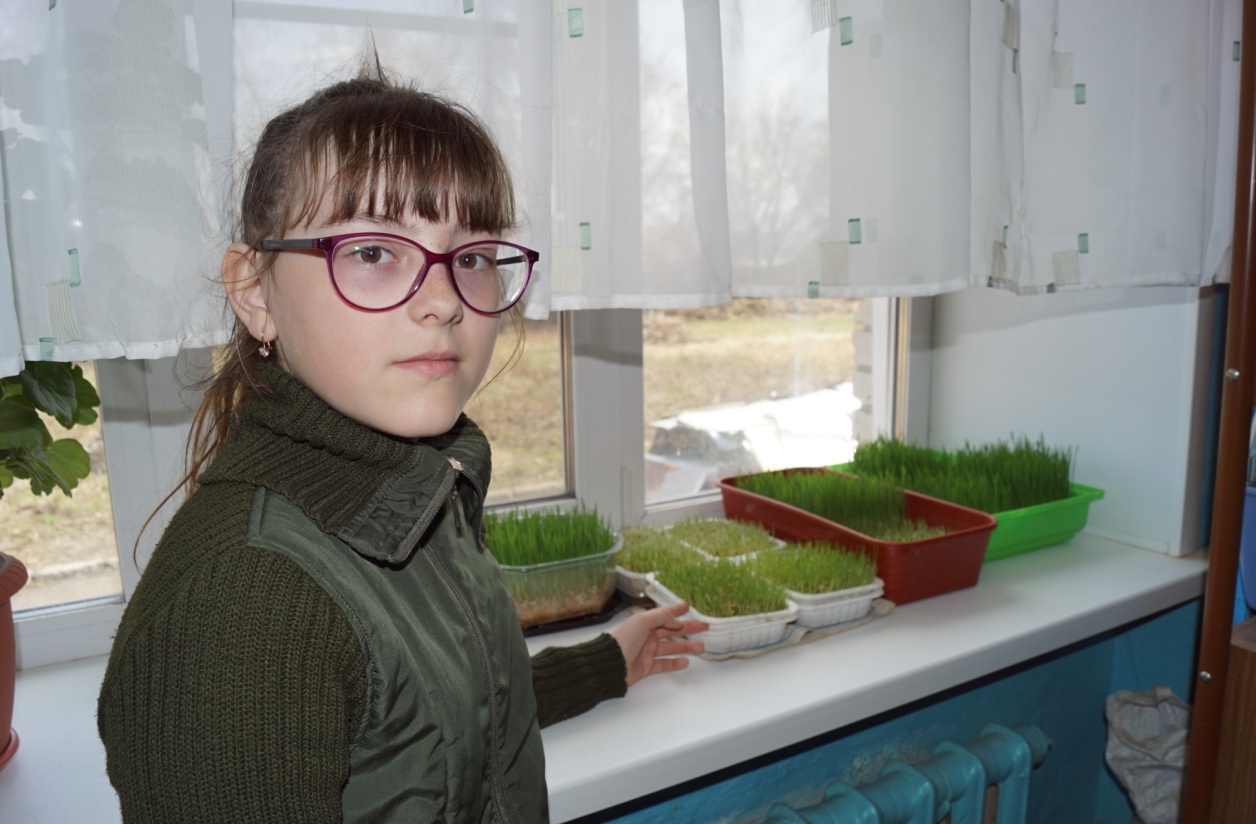 Фото 5. Ростки пшеницы в обычных условиях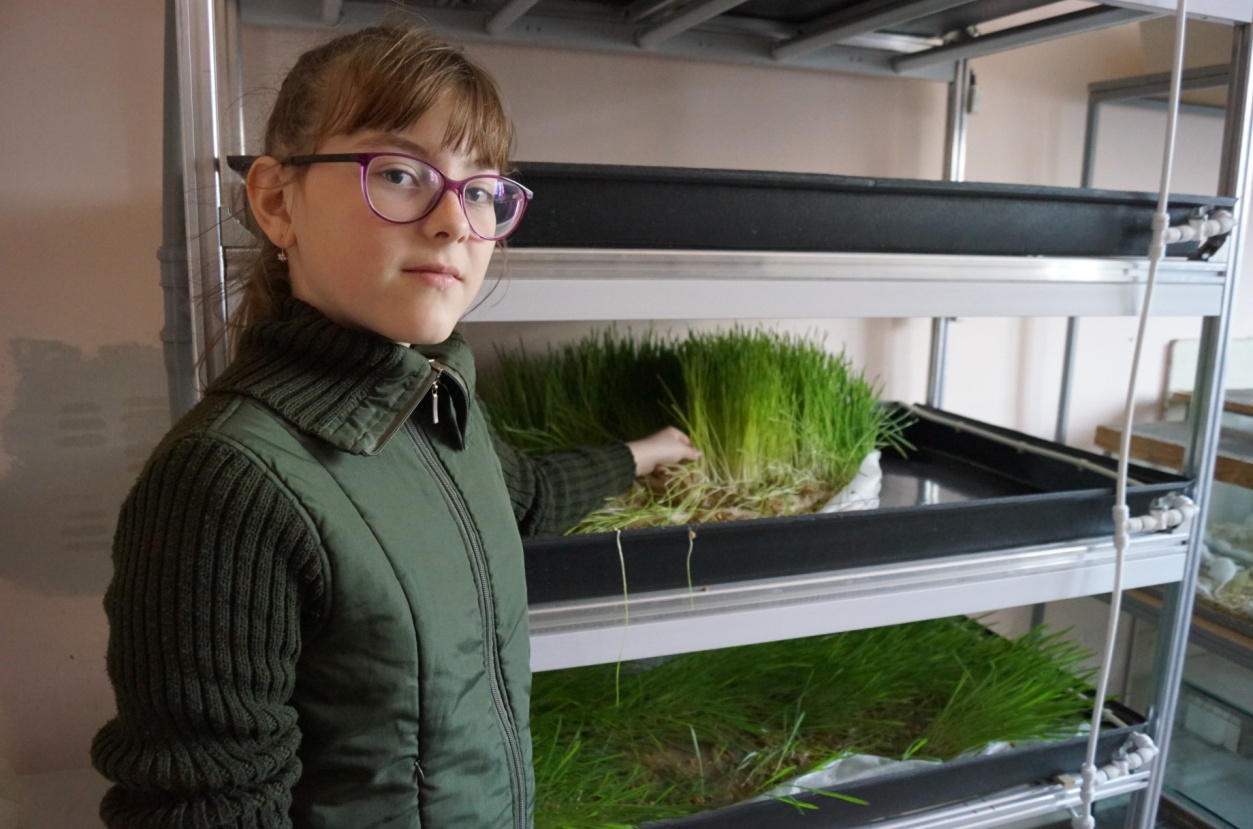 Фото 6. Ростки пшеницы на гидропонной установкеДни экспериментаОпытная группаОпытная группаКонтрольная группаКонтрольная группаДни экспериментаРазмеры проростков, ммОтносительная скорость роста, мм в деньРазмеры проростков, ммОтносительная скорость роста, мм в день3-й103,3103,36-й6819,35916,39-й14124,312120,712-й19819,016916,015-й25117,720913,3